SOGED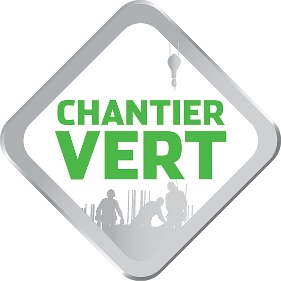 Schéma d’organisation et de gestion des déchetsObjectifsDécrire l’organisation technique de la gestion des déchets du chantierAnticiper les contraintes de gestion : espaces de stockage, filières de traitement, etc.Format du documentSpécifique à un chantierÉvolutif durant le chantier (à mettre à jour, si besoin)FonctionnelÀ quel moment compléter le SOGED ?En phase de préparation du chantierLes MOA/MOE (maître d’ouvrage et maître d’œuvre) doivent y faire référence dans le CCAP et le CCTP Qui complète le SOGED ?Le gros œuvre, en concertation avec les MOE/MOA , ou chaque lot en concertation avec les MOE/MOAContacts et outils pour compléter le SOGEDEmail : chantiervert@cci.ncSite Internet : Charte chantier vertGuide des déchets du BTPAnnuaire des installations de traitement des déchetsÀ noter : le SOGED traite uniquement de la thématique environnementale « déchets ». Il est possible d’élaborer une note environnementale qui englobe plusieurs volets environnementaux : déchets, pollution, gestion des eaux, nuisances du voisinage, etc.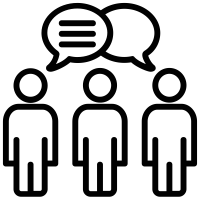 Interlocuteur(s) 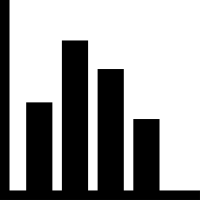 Suivi des déchetsLe suivi des déchets jusqu’au traitement final garantit la gestion des déchets conformément à la règlementation. Les entreprises transmettent mensuellement au MOA/MOE les justificatifs de traitement des déchets : BSD (bordereaux de suivi des déchets) pour les déchets réglementés (huiles, piles, batteries, VHE, pneus, DEEE et déchets inertes en province Sud)factures des prestataires de collecte et traitementbons de peséesbons de réception et bons de destruction des déchets dangereux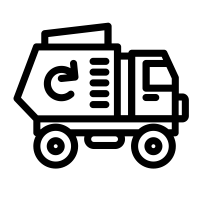 Gestion des déchets du chantier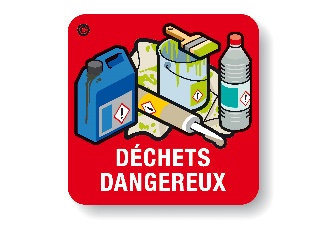 DÉCHETS DANGEREUX*Les déchets dangereux doivent être stockés à l’abri de la pluie.** Exemples d’emballages souillés : pots émulsion de bitume, pots de colle, cartouches de mousse polyuréthane…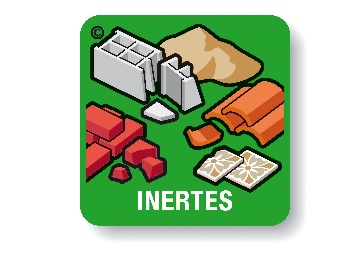 DÉCHETS INERTES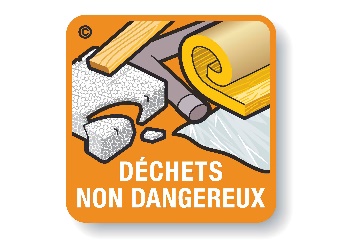 DÉCHETS NON DANGEREUX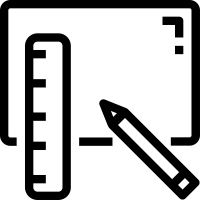 Plans d’installation de chantierRéaliser 1 à 4 plans d’installation de chantier afin d’identifier le positionnement des ouvrages en fonction de l’avancée du chantier.Ces plans doivent être affichés sur le chantierTypes de déchetsMode de stockagesur le chantier*Prestataire de collectePrestataire et type de traitement□ Déchets de peinture (pots, outils…)□ Bombes aérosols□ Solvants, produits chimiques de traitement, cartouches de produits toxiques□ Chiffons souillés □ Emballages souillés□ Terre polluée□ Produits goudronnés□ Kits antipollution souillés□ Batteries, accumulateurs□ Huiles usagées□ Amiante□ AutresTypes de déchetsMode de stockagesur le chantierPrestataire de collectePrestataire et type de traitement*□ Béton non ferraillé, gravats, parpaings□ Céramique, carrelage□ Terre, pierre, cailloux□ Tuiles, briques□ Fraisât d’enrobés□ Verre□ AutresTypes de déchetsMode de stockagesur le chantierPrestataire de collectePrestataire et type de traitement□ Emballages papier carton□ Emballages plastique□ Polystyrène □ Chutes de PVC□ Déchets verts□ Bois □ Métaux□ Matériaux à base de plâtre□ Déchets de repas□ Pneus usagés□ Autres